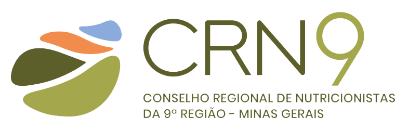 TERMO DE COMPROMISSO DO NUTRICIONISTA RESPONSÁVEL TÉCNICOEu,Eu,Eu,Eu,Eu, (Nome do Nutricionista) (Nome do Nutricionista) (Nome do Nutricionista) (Nome do Nutricionista) (Nome do Nutricionista) (Nome do Nutricionista) (Nome do Nutricionista) (Nome do Nutricionista) (Nome do Nutricionista) (Nome do Nutricionista) (Nome do Nutricionista) (Nome do Nutricionista) (Nome do Nutricionista) (Nome do Nutricionista) (Nome do Nutricionista) (Nome do Nutricionista) (Nome do Nutricionista) (Nome do Nutricionista) (Nome do Nutricionista) (Nome do Nutricionista) (Nome do Nutricionista) (Nome do Nutricionista) (Nome do Nutricionista) (Nome do Nutricionista) (Nome do Nutricionista) (Nome do Nutricionista) (Nome do Nutricionista)Inscrito(a) no CRN-9 sob nºInscrito(a) no CRN-9 sob nºInscrito(a) no CRN-9 sob nºInscrito(a) no CRN-9 sob nºInscrito(a) no CRN-9 sob nºInscrito(a) no CRN-9 sob nºInscrito(a) no CRN-9 sob nº, declaro que, a partir desta data, assumo a responsabilidade e a direção das , declaro que, a partir desta data, assumo a responsabilidade e a direção das , declaro que, a partir desta data, assumo a responsabilidade e a direção das , declaro que, a partir desta data, assumo a responsabilidade e a direção das , declaro que, a partir desta data, assumo a responsabilidade e a direção das , declaro que, a partir desta data, assumo a responsabilidade e a direção das , declaro que, a partir desta data, assumo a responsabilidade e a direção das , declaro que, a partir desta data, assumo a responsabilidade e a direção das , declaro que, a partir desta data, assumo a responsabilidade e a direção das , declaro que, a partir desta data, assumo a responsabilidade e a direção das , declaro que, a partir desta data, assumo a responsabilidade e a direção das , declaro que, a partir desta data, assumo a responsabilidade e a direção das , declaro que, a partir desta data, assumo a responsabilidade e a direção das , declaro que, a partir desta data, assumo a responsabilidade e a direção das , declaro que, a partir desta data, assumo a responsabilidade e a direção das , declaro que, a partir desta data, assumo a responsabilidade e a direção das atividades ou serviços técnicos especializados nas áreas de nutrição e alimentação, com PARTICIPAÇÃO REAL E EFETIVA, estejam eles em desenvolvimento ou que venham a se desenvolver na vigência desta declaração, sob qualquer regime contratual com a Pessoa Jurídica:atividades ou serviços técnicos especializados nas áreas de nutrição e alimentação, com PARTICIPAÇÃO REAL E EFETIVA, estejam eles em desenvolvimento ou que venham a se desenvolver na vigência desta declaração, sob qualquer regime contratual com a Pessoa Jurídica:atividades ou serviços técnicos especializados nas áreas de nutrição e alimentação, com PARTICIPAÇÃO REAL E EFETIVA, estejam eles em desenvolvimento ou que venham a se desenvolver na vigência desta declaração, sob qualquer regime contratual com a Pessoa Jurídica:atividades ou serviços técnicos especializados nas áreas de nutrição e alimentação, com PARTICIPAÇÃO REAL E EFETIVA, estejam eles em desenvolvimento ou que venham a se desenvolver na vigência desta declaração, sob qualquer regime contratual com a Pessoa Jurídica:atividades ou serviços técnicos especializados nas áreas de nutrição e alimentação, com PARTICIPAÇÃO REAL E EFETIVA, estejam eles em desenvolvimento ou que venham a se desenvolver na vigência desta declaração, sob qualquer regime contratual com a Pessoa Jurídica:atividades ou serviços técnicos especializados nas áreas de nutrição e alimentação, com PARTICIPAÇÃO REAL E EFETIVA, estejam eles em desenvolvimento ou que venham a se desenvolver na vigência desta declaração, sob qualquer regime contratual com a Pessoa Jurídica:atividades ou serviços técnicos especializados nas áreas de nutrição e alimentação, com PARTICIPAÇÃO REAL E EFETIVA, estejam eles em desenvolvimento ou que venham a se desenvolver na vigência desta declaração, sob qualquer regime contratual com a Pessoa Jurídica:atividades ou serviços técnicos especializados nas áreas de nutrição e alimentação, com PARTICIPAÇÃO REAL E EFETIVA, estejam eles em desenvolvimento ou que venham a se desenvolver na vigência desta declaração, sob qualquer regime contratual com a Pessoa Jurídica:atividades ou serviços técnicos especializados nas áreas de nutrição e alimentação, com PARTICIPAÇÃO REAL E EFETIVA, estejam eles em desenvolvimento ou que venham a se desenvolver na vigência desta declaração, sob qualquer regime contratual com a Pessoa Jurídica:atividades ou serviços técnicos especializados nas áreas de nutrição e alimentação, com PARTICIPAÇÃO REAL E EFETIVA, estejam eles em desenvolvimento ou que venham a se desenvolver na vigência desta declaração, sob qualquer regime contratual com a Pessoa Jurídica:atividades ou serviços técnicos especializados nas áreas de nutrição e alimentação, com PARTICIPAÇÃO REAL E EFETIVA, estejam eles em desenvolvimento ou que venham a se desenvolver na vigência desta declaração, sob qualquer regime contratual com a Pessoa Jurídica:atividades ou serviços técnicos especializados nas áreas de nutrição e alimentação, com PARTICIPAÇÃO REAL E EFETIVA, estejam eles em desenvolvimento ou que venham a se desenvolver na vigência desta declaração, sob qualquer regime contratual com a Pessoa Jurídica:atividades ou serviços técnicos especializados nas áreas de nutrição e alimentação, com PARTICIPAÇÃO REAL E EFETIVA, estejam eles em desenvolvimento ou que venham a se desenvolver na vigência desta declaração, sob qualquer regime contratual com a Pessoa Jurídica:atividades ou serviços técnicos especializados nas áreas de nutrição e alimentação, com PARTICIPAÇÃO REAL E EFETIVA, estejam eles em desenvolvimento ou que venham a se desenvolver na vigência desta declaração, sob qualquer regime contratual com a Pessoa Jurídica:atividades ou serviços técnicos especializados nas áreas de nutrição e alimentação, com PARTICIPAÇÃO REAL E EFETIVA, estejam eles em desenvolvimento ou que venham a se desenvolver na vigência desta declaração, sob qualquer regime contratual com a Pessoa Jurídica:atividades ou serviços técnicos especializados nas áreas de nutrição e alimentação, com PARTICIPAÇÃO REAL E EFETIVA, estejam eles em desenvolvimento ou que venham a se desenvolver na vigência desta declaração, sob qualquer regime contratual com a Pessoa Jurídica:atividades ou serviços técnicos especializados nas áreas de nutrição e alimentação, com PARTICIPAÇÃO REAL E EFETIVA, estejam eles em desenvolvimento ou que venham a se desenvolver na vigência desta declaração, sob qualquer regime contratual com a Pessoa Jurídica:atividades ou serviços técnicos especializados nas áreas de nutrição e alimentação, com PARTICIPAÇÃO REAL E EFETIVA, estejam eles em desenvolvimento ou que venham a se desenvolver na vigência desta declaração, sob qualquer regime contratual com a Pessoa Jurídica:atividades ou serviços técnicos especializados nas áreas de nutrição e alimentação, com PARTICIPAÇÃO REAL E EFETIVA, estejam eles em desenvolvimento ou que venham a se desenvolver na vigência desta declaração, sob qualquer regime contratual com a Pessoa Jurídica:atividades ou serviços técnicos especializados nas áreas de nutrição e alimentação, com PARTICIPAÇÃO REAL E EFETIVA, estejam eles em desenvolvimento ou que venham a se desenvolver na vigência desta declaração, sob qualquer regime contratual com a Pessoa Jurídica:atividades ou serviços técnicos especializados nas áreas de nutrição e alimentação, com PARTICIPAÇÃO REAL E EFETIVA, estejam eles em desenvolvimento ou que venham a se desenvolver na vigência desta declaração, sob qualquer regime contratual com a Pessoa Jurídica:atividades ou serviços técnicos especializados nas áreas de nutrição e alimentação, com PARTICIPAÇÃO REAL E EFETIVA, estejam eles em desenvolvimento ou que venham a se desenvolver na vigência desta declaração, sob qualquer regime contratual com a Pessoa Jurídica:atividades ou serviços técnicos especializados nas áreas de nutrição e alimentação, com PARTICIPAÇÃO REAL E EFETIVA, estejam eles em desenvolvimento ou que venham a se desenvolver na vigência desta declaração, sob qualquer regime contratual com a Pessoa Jurídica:atividades ou serviços técnicos especializados nas áreas de nutrição e alimentação, com PARTICIPAÇÃO REAL E EFETIVA, estejam eles em desenvolvimento ou que venham a se desenvolver na vigência desta declaração, sob qualquer regime contratual com a Pessoa Jurídica:atividades ou serviços técnicos especializados nas áreas de nutrição e alimentação, com PARTICIPAÇÃO REAL E EFETIVA, estejam eles em desenvolvimento ou que venham a se desenvolver na vigência desta declaração, sob qualquer regime contratual com a Pessoa Jurídica:atividades ou serviços técnicos especializados nas áreas de nutrição e alimentação, com PARTICIPAÇÃO REAL E EFETIVA, estejam eles em desenvolvimento ou que venham a se desenvolver na vigência desta declaração, sob qualquer regime contratual com a Pessoa Jurídica:atividades ou serviços técnicos especializados nas áreas de nutrição e alimentação, com PARTICIPAÇÃO REAL E EFETIVA, estejam eles em desenvolvimento ou que venham a se desenvolver na vigência desta declaração, sob qualquer regime contratual com a Pessoa Jurídica:Razão Social:Razão Social:Razão Social:Razão Social:Razão Social:CNPJCNPJCNPJCNPJCNPJNa Unidade:Na Unidade:Na Unidade:Na Unidade:Na Unidade:Situada à:Situada à:Situada à:Situada à:Bairro:Bairro:Município: Município: Município: Estado:CEP:CEP:Telefone:Telefone:(   )     (   )     E-mail:E-mail:Declaro ainda que me comprometo a cumprir e fazer cumprir o estabelecido na regulamentação do exercício profissional do Nutricionista, através de leis, decretos e resoluções, e não permitirei que quaisquer atividades de serviços técnicos de alimentação e nutrição, sob minha responsabilidade, sejam exercidas por Pessoas Físicas ou Pessoas Jurídicas que não possuam habilitação legal nos termos da legislação vigente. A presente declaração será válida até a data da minha comunicação, ou desta Pessoa Jurídica, expressando o término do compromisso, de acordo com a Resolução CFN vigente. Declaro também estar ciente da legislação que rege a minha profissão, incluindo o Código de Ética Profissional. Estas declarações são expressão da verdade e por elas respondo integralmente, na forma da lei.Declaro ainda que me comprometo a cumprir e fazer cumprir o estabelecido na regulamentação do exercício profissional do Nutricionista, através de leis, decretos e resoluções, e não permitirei que quaisquer atividades de serviços técnicos de alimentação e nutrição, sob minha responsabilidade, sejam exercidas por Pessoas Físicas ou Pessoas Jurídicas que não possuam habilitação legal nos termos da legislação vigente. A presente declaração será válida até a data da minha comunicação, ou desta Pessoa Jurídica, expressando o término do compromisso, de acordo com a Resolução CFN vigente. Declaro também estar ciente da legislação que rege a minha profissão, incluindo o Código de Ética Profissional. Estas declarações são expressão da verdade e por elas respondo integralmente, na forma da lei.Declaro ainda que me comprometo a cumprir e fazer cumprir o estabelecido na regulamentação do exercício profissional do Nutricionista, através de leis, decretos e resoluções, e não permitirei que quaisquer atividades de serviços técnicos de alimentação e nutrição, sob minha responsabilidade, sejam exercidas por Pessoas Físicas ou Pessoas Jurídicas que não possuam habilitação legal nos termos da legislação vigente. A presente declaração será válida até a data da minha comunicação, ou desta Pessoa Jurídica, expressando o término do compromisso, de acordo com a Resolução CFN vigente. Declaro também estar ciente da legislação que rege a minha profissão, incluindo o Código de Ética Profissional. Estas declarações são expressão da verdade e por elas respondo integralmente, na forma da lei.Declaro ainda que me comprometo a cumprir e fazer cumprir o estabelecido na regulamentação do exercício profissional do Nutricionista, através de leis, decretos e resoluções, e não permitirei que quaisquer atividades de serviços técnicos de alimentação e nutrição, sob minha responsabilidade, sejam exercidas por Pessoas Físicas ou Pessoas Jurídicas que não possuam habilitação legal nos termos da legislação vigente. A presente declaração será válida até a data da minha comunicação, ou desta Pessoa Jurídica, expressando o término do compromisso, de acordo com a Resolução CFN vigente. Declaro também estar ciente da legislação que rege a minha profissão, incluindo o Código de Ética Profissional. Estas declarações são expressão da verdade e por elas respondo integralmente, na forma da lei.Declaro ainda que me comprometo a cumprir e fazer cumprir o estabelecido na regulamentação do exercício profissional do Nutricionista, através de leis, decretos e resoluções, e não permitirei que quaisquer atividades de serviços técnicos de alimentação e nutrição, sob minha responsabilidade, sejam exercidas por Pessoas Físicas ou Pessoas Jurídicas que não possuam habilitação legal nos termos da legislação vigente. A presente declaração será válida até a data da minha comunicação, ou desta Pessoa Jurídica, expressando o término do compromisso, de acordo com a Resolução CFN vigente. Declaro também estar ciente da legislação que rege a minha profissão, incluindo o Código de Ética Profissional. Estas declarações são expressão da verdade e por elas respondo integralmente, na forma da lei.Declaro ainda que me comprometo a cumprir e fazer cumprir o estabelecido na regulamentação do exercício profissional do Nutricionista, através de leis, decretos e resoluções, e não permitirei que quaisquer atividades de serviços técnicos de alimentação e nutrição, sob minha responsabilidade, sejam exercidas por Pessoas Físicas ou Pessoas Jurídicas que não possuam habilitação legal nos termos da legislação vigente. A presente declaração será válida até a data da minha comunicação, ou desta Pessoa Jurídica, expressando o término do compromisso, de acordo com a Resolução CFN vigente. Declaro também estar ciente da legislação que rege a minha profissão, incluindo o Código de Ética Profissional. Estas declarações são expressão da verdade e por elas respondo integralmente, na forma da lei.Declaro ainda que me comprometo a cumprir e fazer cumprir o estabelecido na regulamentação do exercício profissional do Nutricionista, através de leis, decretos e resoluções, e não permitirei que quaisquer atividades de serviços técnicos de alimentação e nutrição, sob minha responsabilidade, sejam exercidas por Pessoas Físicas ou Pessoas Jurídicas que não possuam habilitação legal nos termos da legislação vigente. A presente declaração será válida até a data da minha comunicação, ou desta Pessoa Jurídica, expressando o término do compromisso, de acordo com a Resolução CFN vigente. Declaro também estar ciente da legislação que rege a minha profissão, incluindo o Código de Ética Profissional. Estas declarações são expressão da verdade e por elas respondo integralmente, na forma da lei.Declaro ainda que me comprometo a cumprir e fazer cumprir o estabelecido na regulamentação do exercício profissional do Nutricionista, através de leis, decretos e resoluções, e não permitirei que quaisquer atividades de serviços técnicos de alimentação e nutrição, sob minha responsabilidade, sejam exercidas por Pessoas Físicas ou Pessoas Jurídicas que não possuam habilitação legal nos termos da legislação vigente. A presente declaração será válida até a data da minha comunicação, ou desta Pessoa Jurídica, expressando o término do compromisso, de acordo com a Resolução CFN vigente. Declaro também estar ciente da legislação que rege a minha profissão, incluindo o Código de Ética Profissional. Estas declarações são expressão da verdade e por elas respondo integralmente, na forma da lei.Declaro ainda que me comprometo a cumprir e fazer cumprir o estabelecido na regulamentação do exercício profissional do Nutricionista, através de leis, decretos e resoluções, e não permitirei que quaisquer atividades de serviços técnicos de alimentação e nutrição, sob minha responsabilidade, sejam exercidas por Pessoas Físicas ou Pessoas Jurídicas que não possuam habilitação legal nos termos da legislação vigente. A presente declaração será válida até a data da minha comunicação, ou desta Pessoa Jurídica, expressando o término do compromisso, de acordo com a Resolução CFN vigente. Declaro também estar ciente da legislação que rege a minha profissão, incluindo o Código de Ética Profissional. Estas declarações são expressão da verdade e por elas respondo integralmente, na forma da lei.Declaro ainda que me comprometo a cumprir e fazer cumprir o estabelecido na regulamentação do exercício profissional do Nutricionista, através de leis, decretos e resoluções, e não permitirei que quaisquer atividades de serviços técnicos de alimentação e nutrição, sob minha responsabilidade, sejam exercidas por Pessoas Físicas ou Pessoas Jurídicas que não possuam habilitação legal nos termos da legislação vigente. A presente declaração será válida até a data da minha comunicação, ou desta Pessoa Jurídica, expressando o término do compromisso, de acordo com a Resolução CFN vigente. Declaro também estar ciente da legislação que rege a minha profissão, incluindo o Código de Ética Profissional. Estas declarações são expressão da verdade e por elas respondo integralmente, na forma da lei.Declaro ainda que me comprometo a cumprir e fazer cumprir o estabelecido na regulamentação do exercício profissional do Nutricionista, através de leis, decretos e resoluções, e não permitirei que quaisquer atividades de serviços técnicos de alimentação e nutrição, sob minha responsabilidade, sejam exercidas por Pessoas Físicas ou Pessoas Jurídicas que não possuam habilitação legal nos termos da legislação vigente. A presente declaração será válida até a data da minha comunicação, ou desta Pessoa Jurídica, expressando o término do compromisso, de acordo com a Resolução CFN vigente. Declaro também estar ciente da legislação que rege a minha profissão, incluindo o Código de Ética Profissional. Estas declarações são expressão da verdade e por elas respondo integralmente, na forma da lei.Declaro ainda que me comprometo a cumprir e fazer cumprir o estabelecido na regulamentação do exercício profissional do Nutricionista, através de leis, decretos e resoluções, e não permitirei que quaisquer atividades de serviços técnicos de alimentação e nutrição, sob minha responsabilidade, sejam exercidas por Pessoas Físicas ou Pessoas Jurídicas que não possuam habilitação legal nos termos da legislação vigente. A presente declaração será válida até a data da minha comunicação, ou desta Pessoa Jurídica, expressando o término do compromisso, de acordo com a Resolução CFN vigente. Declaro também estar ciente da legislação que rege a minha profissão, incluindo o Código de Ética Profissional. Estas declarações são expressão da verdade e por elas respondo integralmente, na forma da lei.Declaro ainda que me comprometo a cumprir e fazer cumprir o estabelecido na regulamentação do exercício profissional do Nutricionista, através de leis, decretos e resoluções, e não permitirei que quaisquer atividades de serviços técnicos de alimentação e nutrição, sob minha responsabilidade, sejam exercidas por Pessoas Físicas ou Pessoas Jurídicas que não possuam habilitação legal nos termos da legislação vigente. A presente declaração será válida até a data da minha comunicação, ou desta Pessoa Jurídica, expressando o término do compromisso, de acordo com a Resolução CFN vigente. Declaro também estar ciente da legislação que rege a minha profissão, incluindo o Código de Ética Profissional. Estas declarações são expressão da verdade e por elas respondo integralmente, na forma da lei.Declaro ainda que me comprometo a cumprir e fazer cumprir o estabelecido na regulamentação do exercício profissional do Nutricionista, através de leis, decretos e resoluções, e não permitirei que quaisquer atividades de serviços técnicos de alimentação e nutrição, sob minha responsabilidade, sejam exercidas por Pessoas Físicas ou Pessoas Jurídicas que não possuam habilitação legal nos termos da legislação vigente. A presente declaração será válida até a data da minha comunicação, ou desta Pessoa Jurídica, expressando o término do compromisso, de acordo com a Resolução CFN vigente. Declaro também estar ciente da legislação que rege a minha profissão, incluindo o Código de Ética Profissional. Estas declarações são expressão da verdade e por elas respondo integralmente, na forma da lei.Declaro ainda que me comprometo a cumprir e fazer cumprir o estabelecido na regulamentação do exercício profissional do Nutricionista, através de leis, decretos e resoluções, e não permitirei que quaisquer atividades de serviços técnicos de alimentação e nutrição, sob minha responsabilidade, sejam exercidas por Pessoas Físicas ou Pessoas Jurídicas que não possuam habilitação legal nos termos da legislação vigente. A presente declaração será válida até a data da minha comunicação, ou desta Pessoa Jurídica, expressando o término do compromisso, de acordo com a Resolução CFN vigente. Declaro também estar ciente da legislação que rege a minha profissão, incluindo o Código de Ética Profissional. Estas declarações são expressão da verdade e por elas respondo integralmente, na forma da lei.Declaro ainda que me comprometo a cumprir e fazer cumprir o estabelecido na regulamentação do exercício profissional do Nutricionista, através de leis, decretos e resoluções, e não permitirei que quaisquer atividades de serviços técnicos de alimentação e nutrição, sob minha responsabilidade, sejam exercidas por Pessoas Físicas ou Pessoas Jurídicas que não possuam habilitação legal nos termos da legislação vigente. A presente declaração será válida até a data da minha comunicação, ou desta Pessoa Jurídica, expressando o término do compromisso, de acordo com a Resolução CFN vigente. Declaro também estar ciente da legislação que rege a minha profissão, incluindo o Código de Ética Profissional. Estas declarações são expressão da verdade e por elas respondo integralmente, na forma da lei.Declaro ainda que me comprometo a cumprir e fazer cumprir o estabelecido na regulamentação do exercício profissional do Nutricionista, através de leis, decretos e resoluções, e não permitirei que quaisquer atividades de serviços técnicos de alimentação e nutrição, sob minha responsabilidade, sejam exercidas por Pessoas Físicas ou Pessoas Jurídicas que não possuam habilitação legal nos termos da legislação vigente. A presente declaração será válida até a data da minha comunicação, ou desta Pessoa Jurídica, expressando o término do compromisso, de acordo com a Resolução CFN vigente. Declaro também estar ciente da legislação que rege a minha profissão, incluindo o Código de Ética Profissional. Estas declarações são expressão da verdade e por elas respondo integralmente, na forma da lei.Declaro ainda que me comprometo a cumprir e fazer cumprir o estabelecido na regulamentação do exercício profissional do Nutricionista, através de leis, decretos e resoluções, e não permitirei que quaisquer atividades de serviços técnicos de alimentação e nutrição, sob minha responsabilidade, sejam exercidas por Pessoas Físicas ou Pessoas Jurídicas que não possuam habilitação legal nos termos da legislação vigente. A presente declaração será válida até a data da minha comunicação, ou desta Pessoa Jurídica, expressando o término do compromisso, de acordo com a Resolução CFN vigente. Declaro também estar ciente da legislação que rege a minha profissão, incluindo o Código de Ética Profissional. Estas declarações são expressão da verdade e por elas respondo integralmente, na forma da lei.Declaro ainda que me comprometo a cumprir e fazer cumprir o estabelecido na regulamentação do exercício profissional do Nutricionista, através de leis, decretos e resoluções, e não permitirei que quaisquer atividades de serviços técnicos de alimentação e nutrição, sob minha responsabilidade, sejam exercidas por Pessoas Físicas ou Pessoas Jurídicas que não possuam habilitação legal nos termos da legislação vigente. A presente declaração será válida até a data da minha comunicação, ou desta Pessoa Jurídica, expressando o término do compromisso, de acordo com a Resolução CFN vigente. Declaro também estar ciente da legislação que rege a minha profissão, incluindo o Código de Ética Profissional. Estas declarações são expressão da verdade e por elas respondo integralmente, na forma da lei.Declaro ainda que me comprometo a cumprir e fazer cumprir o estabelecido na regulamentação do exercício profissional do Nutricionista, através de leis, decretos e resoluções, e não permitirei que quaisquer atividades de serviços técnicos de alimentação e nutrição, sob minha responsabilidade, sejam exercidas por Pessoas Físicas ou Pessoas Jurídicas que não possuam habilitação legal nos termos da legislação vigente. A presente declaração será válida até a data da minha comunicação, ou desta Pessoa Jurídica, expressando o término do compromisso, de acordo com a Resolução CFN vigente. Declaro também estar ciente da legislação que rege a minha profissão, incluindo o Código de Ética Profissional. Estas declarações são expressão da verdade e por elas respondo integralmente, na forma da lei.Declaro ainda que me comprometo a cumprir e fazer cumprir o estabelecido na regulamentação do exercício profissional do Nutricionista, através de leis, decretos e resoluções, e não permitirei que quaisquer atividades de serviços técnicos de alimentação e nutrição, sob minha responsabilidade, sejam exercidas por Pessoas Físicas ou Pessoas Jurídicas que não possuam habilitação legal nos termos da legislação vigente. A presente declaração será válida até a data da minha comunicação, ou desta Pessoa Jurídica, expressando o término do compromisso, de acordo com a Resolução CFN vigente. Declaro também estar ciente da legislação que rege a minha profissão, incluindo o Código de Ética Profissional. Estas declarações são expressão da verdade e por elas respondo integralmente, na forma da lei.Declaro ainda que me comprometo a cumprir e fazer cumprir o estabelecido na regulamentação do exercício profissional do Nutricionista, através de leis, decretos e resoluções, e não permitirei que quaisquer atividades de serviços técnicos de alimentação e nutrição, sob minha responsabilidade, sejam exercidas por Pessoas Físicas ou Pessoas Jurídicas que não possuam habilitação legal nos termos da legislação vigente. A presente declaração será válida até a data da minha comunicação, ou desta Pessoa Jurídica, expressando o término do compromisso, de acordo com a Resolução CFN vigente. Declaro também estar ciente da legislação que rege a minha profissão, incluindo o Código de Ética Profissional. Estas declarações são expressão da verdade e por elas respondo integralmente, na forma da lei.Declaro ainda que me comprometo a cumprir e fazer cumprir o estabelecido na regulamentação do exercício profissional do Nutricionista, através de leis, decretos e resoluções, e não permitirei que quaisquer atividades de serviços técnicos de alimentação e nutrição, sob minha responsabilidade, sejam exercidas por Pessoas Físicas ou Pessoas Jurídicas que não possuam habilitação legal nos termos da legislação vigente. A presente declaração será válida até a data da minha comunicação, ou desta Pessoa Jurídica, expressando o término do compromisso, de acordo com a Resolução CFN vigente. Declaro também estar ciente da legislação que rege a minha profissão, incluindo o Código de Ética Profissional. Estas declarações são expressão da verdade e por elas respondo integralmente, na forma da lei.Declaro ainda que me comprometo a cumprir e fazer cumprir o estabelecido na regulamentação do exercício profissional do Nutricionista, através de leis, decretos e resoluções, e não permitirei que quaisquer atividades de serviços técnicos de alimentação e nutrição, sob minha responsabilidade, sejam exercidas por Pessoas Físicas ou Pessoas Jurídicas que não possuam habilitação legal nos termos da legislação vigente. A presente declaração será válida até a data da minha comunicação, ou desta Pessoa Jurídica, expressando o término do compromisso, de acordo com a Resolução CFN vigente. Declaro também estar ciente da legislação que rege a minha profissão, incluindo o Código de Ética Profissional. Estas declarações são expressão da verdade e por elas respondo integralmente, na forma da lei.Declaro ainda que me comprometo a cumprir e fazer cumprir o estabelecido na regulamentação do exercício profissional do Nutricionista, através de leis, decretos e resoluções, e não permitirei que quaisquer atividades de serviços técnicos de alimentação e nutrição, sob minha responsabilidade, sejam exercidas por Pessoas Físicas ou Pessoas Jurídicas que não possuam habilitação legal nos termos da legislação vigente. A presente declaração será válida até a data da minha comunicação, ou desta Pessoa Jurídica, expressando o término do compromisso, de acordo com a Resolução CFN vigente. Declaro também estar ciente da legislação que rege a minha profissão, incluindo o Código de Ética Profissional. Estas declarações são expressão da verdade e por elas respondo integralmente, na forma da lei.Declaro ainda que me comprometo a cumprir e fazer cumprir o estabelecido na regulamentação do exercício profissional do Nutricionista, através de leis, decretos e resoluções, e não permitirei que quaisquer atividades de serviços técnicos de alimentação e nutrição, sob minha responsabilidade, sejam exercidas por Pessoas Físicas ou Pessoas Jurídicas que não possuam habilitação legal nos termos da legislação vigente. A presente declaração será válida até a data da minha comunicação, ou desta Pessoa Jurídica, expressando o término do compromisso, de acordo com a Resolução CFN vigente. Declaro também estar ciente da legislação que rege a minha profissão, incluindo o Código de Ética Profissional. Estas declarações são expressão da verdade e por elas respondo integralmente, na forma da lei.Declaro ainda que me comprometo a cumprir e fazer cumprir o estabelecido na regulamentação do exercício profissional do Nutricionista, através de leis, decretos e resoluções, e não permitirei que quaisquer atividades de serviços técnicos de alimentação e nutrição, sob minha responsabilidade, sejam exercidas por Pessoas Físicas ou Pessoas Jurídicas que não possuam habilitação legal nos termos da legislação vigente. A presente declaração será válida até a data da minha comunicação, ou desta Pessoa Jurídica, expressando o término do compromisso, de acordo com a Resolução CFN vigente. Declaro também estar ciente da legislação que rege a minha profissão, incluindo o Código de Ética Profissional. Estas declarações são expressão da verdade e por elas respondo integralmente, na forma da lei., em, em de  de(local)(local)(local)(local)(local)(local)(local)(dia)(dia)(mês)(mês)(mês)(mês)(mês)(mês)(mês)(mês)(ano)(ano)(ano)(ano)Assinatura do Nutricionista Responsável Técnico Pela Pessoa Jurídica/UnidadeAssinatura do Nutricionista Responsável Técnico Pela Pessoa Jurídica/UnidadeAssinatura do Nutricionista Responsável Técnico Pela Pessoa Jurídica/UnidadeAssinatura do Nutricionista Responsável Técnico Pela Pessoa Jurídica/UnidadeAssinatura do Nutricionista Responsável Técnico Pela Pessoa Jurídica/UnidadeAssinatura do Nutricionista Responsável Técnico Pela Pessoa Jurídica/UnidadeAssinatura do Nutricionista Responsável Técnico Pela Pessoa Jurídica/UnidadeAssinatura do Nutricionista Responsável Técnico Pela Pessoa Jurídica/UnidadeAssinatura do Nutricionista Responsável Técnico Pela Pessoa Jurídica/UnidadeAssinatura do Nutricionista Responsável Técnico Pela Pessoa Jurídica/UnidadeAssinatura do Nutricionista Responsável Técnico Pela Pessoa Jurídica/UnidadeAssinatura do Nutricionista Responsável Técnico Pela Pessoa Jurídica/UnidadeAssinatura do Nutricionista Responsável Técnico Pela Pessoa Jurídica/UnidadeAssinatura do Nutricionista Responsável Técnico Pela Pessoa Jurídica/UnidadeAssinatura do Nutricionista Responsável Técnico Pela Pessoa Jurídica/UnidadeAssinatura do Nutricionista Responsável Técnico Pela Pessoa Jurídica/UnidadeAssinatura do Nutricionista Responsável Técnico Pela Pessoa Jurídica/UnidadeAssinatura do Nutricionista Responsável Técnico Pela Pessoa Jurídica/UnidadeDeclaramos estar ciente do presente Termo de Compromisso firmado pelo(a) Nutricionista Responsável Técnico citado(a) nesse documento, e que o(a) referido(a) profissional terá plena e integral autonomia em suas atividades e serviços técnicos a cargo desta Pessoa Jurídica, ficando-lhe asseguradas todas as facilidades para o exercício da sua profissão, assim como sua dignidade ético-profissional. Qualquer violação aos seus diretos trabalhistas obrigar-nos-á às responsabilidades legais.Declaramos estar ciente do presente Termo de Compromisso firmado pelo(a) Nutricionista Responsável Técnico citado(a) nesse documento, e que o(a) referido(a) profissional terá plena e integral autonomia em suas atividades e serviços técnicos a cargo desta Pessoa Jurídica, ficando-lhe asseguradas todas as facilidades para o exercício da sua profissão, assim como sua dignidade ético-profissional. Qualquer violação aos seus diretos trabalhistas obrigar-nos-á às responsabilidades legais.Declaramos estar ciente do presente Termo de Compromisso firmado pelo(a) Nutricionista Responsável Técnico citado(a) nesse documento, e que o(a) referido(a) profissional terá plena e integral autonomia em suas atividades e serviços técnicos a cargo desta Pessoa Jurídica, ficando-lhe asseguradas todas as facilidades para o exercício da sua profissão, assim como sua dignidade ético-profissional. Qualquer violação aos seus diretos trabalhistas obrigar-nos-á às responsabilidades legais.Declaramos estar ciente do presente Termo de Compromisso firmado pelo(a) Nutricionista Responsável Técnico citado(a) nesse documento, e que o(a) referido(a) profissional terá plena e integral autonomia em suas atividades e serviços técnicos a cargo desta Pessoa Jurídica, ficando-lhe asseguradas todas as facilidades para o exercício da sua profissão, assim como sua dignidade ético-profissional. Qualquer violação aos seus diretos trabalhistas obrigar-nos-á às responsabilidades legais.Declaramos estar ciente do presente Termo de Compromisso firmado pelo(a) Nutricionista Responsável Técnico citado(a) nesse documento, e que o(a) referido(a) profissional terá plena e integral autonomia em suas atividades e serviços técnicos a cargo desta Pessoa Jurídica, ficando-lhe asseguradas todas as facilidades para o exercício da sua profissão, assim como sua dignidade ético-profissional. Qualquer violação aos seus diretos trabalhistas obrigar-nos-á às responsabilidades legais.Declaramos estar ciente do presente Termo de Compromisso firmado pelo(a) Nutricionista Responsável Técnico citado(a) nesse documento, e que o(a) referido(a) profissional terá plena e integral autonomia em suas atividades e serviços técnicos a cargo desta Pessoa Jurídica, ficando-lhe asseguradas todas as facilidades para o exercício da sua profissão, assim como sua dignidade ético-profissional. Qualquer violação aos seus diretos trabalhistas obrigar-nos-á às responsabilidades legais.Declaramos estar ciente do presente Termo de Compromisso firmado pelo(a) Nutricionista Responsável Técnico citado(a) nesse documento, e que o(a) referido(a) profissional terá plena e integral autonomia em suas atividades e serviços técnicos a cargo desta Pessoa Jurídica, ficando-lhe asseguradas todas as facilidades para o exercício da sua profissão, assim como sua dignidade ético-profissional. Qualquer violação aos seus diretos trabalhistas obrigar-nos-á às responsabilidades legais.Declaramos estar ciente do presente Termo de Compromisso firmado pelo(a) Nutricionista Responsável Técnico citado(a) nesse documento, e que o(a) referido(a) profissional terá plena e integral autonomia em suas atividades e serviços técnicos a cargo desta Pessoa Jurídica, ficando-lhe asseguradas todas as facilidades para o exercício da sua profissão, assim como sua dignidade ético-profissional. Qualquer violação aos seus diretos trabalhistas obrigar-nos-á às responsabilidades legais.Declaramos estar ciente do presente Termo de Compromisso firmado pelo(a) Nutricionista Responsável Técnico citado(a) nesse documento, e que o(a) referido(a) profissional terá plena e integral autonomia em suas atividades e serviços técnicos a cargo desta Pessoa Jurídica, ficando-lhe asseguradas todas as facilidades para o exercício da sua profissão, assim como sua dignidade ético-profissional. Qualquer violação aos seus diretos trabalhistas obrigar-nos-á às responsabilidades legais.Declaramos estar ciente do presente Termo de Compromisso firmado pelo(a) Nutricionista Responsável Técnico citado(a) nesse documento, e que o(a) referido(a) profissional terá plena e integral autonomia em suas atividades e serviços técnicos a cargo desta Pessoa Jurídica, ficando-lhe asseguradas todas as facilidades para o exercício da sua profissão, assim como sua dignidade ético-profissional. Qualquer violação aos seus diretos trabalhistas obrigar-nos-á às responsabilidades legais.Declaramos estar ciente do presente Termo de Compromisso firmado pelo(a) Nutricionista Responsável Técnico citado(a) nesse documento, e que o(a) referido(a) profissional terá plena e integral autonomia em suas atividades e serviços técnicos a cargo desta Pessoa Jurídica, ficando-lhe asseguradas todas as facilidades para o exercício da sua profissão, assim como sua dignidade ético-profissional. Qualquer violação aos seus diretos trabalhistas obrigar-nos-á às responsabilidades legais.Declaramos estar ciente do presente Termo de Compromisso firmado pelo(a) Nutricionista Responsável Técnico citado(a) nesse documento, e que o(a) referido(a) profissional terá plena e integral autonomia em suas atividades e serviços técnicos a cargo desta Pessoa Jurídica, ficando-lhe asseguradas todas as facilidades para o exercício da sua profissão, assim como sua dignidade ético-profissional. Qualquer violação aos seus diretos trabalhistas obrigar-nos-á às responsabilidades legais.Declaramos estar ciente do presente Termo de Compromisso firmado pelo(a) Nutricionista Responsável Técnico citado(a) nesse documento, e que o(a) referido(a) profissional terá plena e integral autonomia em suas atividades e serviços técnicos a cargo desta Pessoa Jurídica, ficando-lhe asseguradas todas as facilidades para o exercício da sua profissão, assim como sua dignidade ético-profissional. Qualquer violação aos seus diretos trabalhistas obrigar-nos-á às responsabilidades legais.Declaramos estar ciente do presente Termo de Compromisso firmado pelo(a) Nutricionista Responsável Técnico citado(a) nesse documento, e que o(a) referido(a) profissional terá plena e integral autonomia em suas atividades e serviços técnicos a cargo desta Pessoa Jurídica, ficando-lhe asseguradas todas as facilidades para o exercício da sua profissão, assim como sua dignidade ético-profissional. Qualquer violação aos seus diretos trabalhistas obrigar-nos-á às responsabilidades legais.Declaramos estar ciente do presente Termo de Compromisso firmado pelo(a) Nutricionista Responsável Técnico citado(a) nesse documento, e que o(a) referido(a) profissional terá plena e integral autonomia em suas atividades e serviços técnicos a cargo desta Pessoa Jurídica, ficando-lhe asseguradas todas as facilidades para o exercício da sua profissão, assim como sua dignidade ético-profissional. Qualquer violação aos seus diretos trabalhistas obrigar-nos-á às responsabilidades legais.Declaramos estar ciente do presente Termo de Compromisso firmado pelo(a) Nutricionista Responsável Técnico citado(a) nesse documento, e que o(a) referido(a) profissional terá plena e integral autonomia em suas atividades e serviços técnicos a cargo desta Pessoa Jurídica, ficando-lhe asseguradas todas as facilidades para o exercício da sua profissão, assim como sua dignidade ético-profissional. Qualquer violação aos seus diretos trabalhistas obrigar-nos-á às responsabilidades legais.Declaramos estar ciente do presente Termo de Compromisso firmado pelo(a) Nutricionista Responsável Técnico citado(a) nesse documento, e que o(a) referido(a) profissional terá plena e integral autonomia em suas atividades e serviços técnicos a cargo desta Pessoa Jurídica, ficando-lhe asseguradas todas as facilidades para o exercício da sua profissão, assim como sua dignidade ético-profissional. Qualquer violação aos seus diretos trabalhistas obrigar-nos-á às responsabilidades legais.Declaramos estar ciente do presente Termo de Compromisso firmado pelo(a) Nutricionista Responsável Técnico citado(a) nesse documento, e que o(a) referido(a) profissional terá plena e integral autonomia em suas atividades e serviços técnicos a cargo desta Pessoa Jurídica, ficando-lhe asseguradas todas as facilidades para o exercício da sua profissão, assim como sua dignidade ético-profissional. Qualquer violação aos seus diretos trabalhistas obrigar-nos-á às responsabilidades legais.Declaramos estar ciente do presente Termo de Compromisso firmado pelo(a) Nutricionista Responsável Técnico citado(a) nesse documento, e que o(a) referido(a) profissional terá plena e integral autonomia em suas atividades e serviços técnicos a cargo desta Pessoa Jurídica, ficando-lhe asseguradas todas as facilidades para o exercício da sua profissão, assim como sua dignidade ético-profissional. Qualquer violação aos seus diretos trabalhistas obrigar-nos-á às responsabilidades legais.Declaramos estar ciente do presente Termo de Compromisso firmado pelo(a) Nutricionista Responsável Técnico citado(a) nesse documento, e que o(a) referido(a) profissional terá plena e integral autonomia em suas atividades e serviços técnicos a cargo desta Pessoa Jurídica, ficando-lhe asseguradas todas as facilidades para o exercício da sua profissão, assim como sua dignidade ético-profissional. Qualquer violação aos seus diretos trabalhistas obrigar-nos-á às responsabilidades legais.Declaramos estar ciente do presente Termo de Compromisso firmado pelo(a) Nutricionista Responsável Técnico citado(a) nesse documento, e que o(a) referido(a) profissional terá plena e integral autonomia em suas atividades e serviços técnicos a cargo desta Pessoa Jurídica, ficando-lhe asseguradas todas as facilidades para o exercício da sua profissão, assim como sua dignidade ético-profissional. Qualquer violação aos seus diretos trabalhistas obrigar-nos-á às responsabilidades legais.Declaramos estar ciente do presente Termo de Compromisso firmado pelo(a) Nutricionista Responsável Técnico citado(a) nesse documento, e que o(a) referido(a) profissional terá plena e integral autonomia em suas atividades e serviços técnicos a cargo desta Pessoa Jurídica, ficando-lhe asseguradas todas as facilidades para o exercício da sua profissão, assim como sua dignidade ético-profissional. Qualquer violação aos seus diretos trabalhistas obrigar-nos-á às responsabilidades legais.Declaramos estar ciente do presente Termo de Compromisso firmado pelo(a) Nutricionista Responsável Técnico citado(a) nesse documento, e que o(a) referido(a) profissional terá plena e integral autonomia em suas atividades e serviços técnicos a cargo desta Pessoa Jurídica, ficando-lhe asseguradas todas as facilidades para o exercício da sua profissão, assim como sua dignidade ético-profissional. Qualquer violação aos seus diretos trabalhistas obrigar-nos-á às responsabilidades legais.Declaramos estar ciente do presente Termo de Compromisso firmado pelo(a) Nutricionista Responsável Técnico citado(a) nesse documento, e que o(a) referido(a) profissional terá plena e integral autonomia em suas atividades e serviços técnicos a cargo desta Pessoa Jurídica, ficando-lhe asseguradas todas as facilidades para o exercício da sua profissão, assim como sua dignidade ético-profissional. Qualquer violação aos seus diretos trabalhistas obrigar-nos-á às responsabilidades legais.Declaramos estar ciente do presente Termo de Compromisso firmado pelo(a) Nutricionista Responsável Técnico citado(a) nesse documento, e que o(a) referido(a) profissional terá plena e integral autonomia em suas atividades e serviços técnicos a cargo desta Pessoa Jurídica, ficando-lhe asseguradas todas as facilidades para o exercício da sua profissão, assim como sua dignidade ético-profissional. Qualquer violação aos seus diretos trabalhistas obrigar-nos-á às responsabilidades legais.Declaramos estar ciente do presente Termo de Compromisso firmado pelo(a) Nutricionista Responsável Técnico citado(a) nesse documento, e que o(a) referido(a) profissional terá plena e integral autonomia em suas atividades e serviços técnicos a cargo desta Pessoa Jurídica, ficando-lhe asseguradas todas as facilidades para o exercício da sua profissão, assim como sua dignidade ético-profissional. Qualquer violação aos seus diretos trabalhistas obrigar-nos-á às responsabilidades legais.Declaramos estar ciente do presente Termo de Compromisso firmado pelo(a) Nutricionista Responsável Técnico citado(a) nesse documento, e que o(a) referido(a) profissional terá plena e integral autonomia em suas atividades e serviços técnicos a cargo desta Pessoa Jurídica, ficando-lhe asseguradas todas as facilidades para o exercício da sua profissão, assim como sua dignidade ético-profissional. Qualquer violação aos seus diretos trabalhistas obrigar-nos-á às responsabilidades legais., em, em de  de(local)(local)(local)(local)(local)(local)(local)(dia)(dia)(mês)(mês)(mês)(mês)(mês)(mês)(mês)(mês)(ano)(ano)(ano)(ano)Nome legível e assinatura, sob carimbo, do Representante Legal Pessoa JurídicaNome legível e assinatura, sob carimbo, do Representante Legal Pessoa JurídicaNome legível e assinatura, sob carimbo, do Representante Legal Pessoa JurídicaNome legível e assinatura, sob carimbo, do Representante Legal Pessoa JurídicaNome legível e assinatura, sob carimbo, do Representante Legal Pessoa JurídicaNome legível e assinatura, sob carimbo, do Representante Legal Pessoa JurídicaNome legível e assinatura, sob carimbo, do Representante Legal Pessoa JurídicaNome legível e assinatura, sob carimbo, do Representante Legal Pessoa JurídicaNome legível e assinatura, sob carimbo, do Representante Legal Pessoa JurídicaNome legível e assinatura, sob carimbo, do Representante Legal Pessoa JurídicaNome legível e assinatura, sob carimbo, do Representante Legal Pessoa JurídicaNome legível e assinatura, sob carimbo, do Representante Legal Pessoa JurídicaNome legível e assinatura, sob carimbo, do Representante Legal Pessoa JurídicaNome legível e assinatura, sob carimbo, do Representante Legal Pessoa JurídicaNome legível e assinatura, sob carimbo, do Representante Legal Pessoa JurídicaNome legível e assinatura, sob carimbo, do Representante Legal Pessoa JurídicaNome legível e assinatura, sob carimbo, do Representante Legal Pessoa JurídicaNome legível e assinatura, sob carimbo, do Representante Legal Pessoa JurídicaATUAÇÃO PROFISSIONAL NA EMPRESA/INSTITUIÇÃO:ATUAÇÃO PROFISSIONAL NA EMPRESA/INSTITUIÇÃO:ATUAÇÃO PROFISSIONAL NA EMPRESA/INSTITUIÇÃO:ATUAÇÃO PROFISSIONAL NA EMPRESA/INSTITUIÇÃO:ATUAÇÃO PROFISSIONAL NA EMPRESA/INSTITUIÇÃO:ATUAÇÃO PROFISSIONAL NA EMPRESA/INSTITUIÇÃO:ATUAÇÃO PROFISSIONAL NA EMPRESA/INSTITUIÇÃO:ATUAÇÃO PROFISSIONAL NA EMPRESA/INSTITUIÇÃO:ATUAÇÃO PROFISSIONAL NA EMPRESA/INSTITUIÇÃO:ATUAÇÃO PROFISSIONAL NA EMPRESA/INSTITUIÇÃO:ATUAÇÃO PROFISSIONAL NA EMPRESA/INSTITUIÇÃO:ATUAÇÃO PROFISSIONAL NA EMPRESA/INSTITUIÇÃO:ATUAÇÃO PROFISSIONAL NA EMPRESA/INSTITUIÇÃO:ATUAÇÃO PROFISSIONAL NA EMPRESA/INSTITUIÇÃO:ATUAÇÃO PROFISSIONAL NA EMPRESA/INSTITUIÇÃO:ATUAÇÃO PROFISSIONAL NA EMPRESA/INSTITUIÇÃO:ATUAÇÃO PROFISSIONAL NA EMPRESA/INSTITUIÇÃO:ATUAÇÃO PROFISSIONAL NA EMPRESA/INSTITUIÇÃO:ATUAÇÃO PROFISSIONAL NA EMPRESA/INSTITUIÇÃO:ATUAÇÃO PROFISSIONAL NA EMPRESA/INSTITUIÇÃO:ATUAÇÃO PROFISSIONAL NA EMPRESA/INSTITUIÇÃO:ATUAÇÃO PROFISSIONAL NA EMPRESA/INSTITUIÇÃO:ATUAÇÃO PROFISSIONAL NA EMPRESA/INSTITUIÇÃO:ATUAÇÃO PROFISSIONAL NA EMPRESA/INSTITUIÇÃO:ATUAÇÃO PROFISSIONAL NA EMPRESA/INSTITUIÇÃO:ATUAÇÃO PROFISSIONAL NA EMPRESA/INSTITUIÇÃO:ATUAÇÃO PROFISSIONAL NA EMPRESA/INSTITUIÇÃO:Vínculo do Nutricionista com a empresa/instituição:   Estatutário     Celetista     Contratado                                                                                        Concursado Celetista           Outro(especificar)     ____Vínculo do Nutricionista com a empresa/instituição:   Estatutário     Celetista     Contratado                                                                                        Concursado Celetista           Outro(especificar)     ____Vínculo do Nutricionista com a empresa/instituição:   Estatutário     Celetista     Contratado                                                                                        Concursado Celetista           Outro(especificar)     ____Vínculo do Nutricionista com a empresa/instituição:   Estatutário     Celetista     Contratado                                                                                        Concursado Celetista           Outro(especificar)     ____Vínculo do Nutricionista com a empresa/instituição:   Estatutário     Celetista     Contratado                                                                                        Concursado Celetista           Outro(especificar)     ____Vínculo do Nutricionista com a empresa/instituição:   Estatutário     Celetista     Contratado                                                                                        Concursado Celetista           Outro(especificar)     ____Vínculo do Nutricionista com a empresa/instituição:   Estatutário     Celetista     Contratado                                                                                        Concursado Celetista           Outro(especificar)     ____Vínculo do Nutricionista com a empresa/instituição:   Estatutário     Celetista     Contratado                                                                                        Concursado Celetista           Outro(especificar)     ____Vínculo do Nutricionista com a empresa/instituição:   Estatutário     Celetista     Contratado                                                                                        Concursado Celetista           Outro(especificar)     ____Vínculo do Nutricionista com a empresa/instituição:   Estatutário     Celetista     Contratado                                                                                        Concursado Celetista           Outro(especificar)     ____Vínculo do Nutricionista com a empresa/instituição:   Estatutário     Celetista     Contratado                                                                                        Concursado Celetista           Outro(especificar)     ____Vínculo do Nutricionista com a empresa/instituição:   Estatutário     Celetista     Contratado                                                                                        Concursado Celetista           Outro(especificar)     ____Vínculo do Nutricionista com a empresa/instituição:   Estatutário     Celetista     Contratado                                                                                        Concursado Celetista           Outro(especificar)     ____Vínculo do Nutricionista com a empresa/instituição:   Estatutário     Celetista     Contratado                                                                                        Concursado Celetista           Outro(especificar)     ____Vínculo do Nutricionista com a empresa/instituição:   Estatutário     Celetista     Contratado                                                                                        Concursado Celetista           Outro(especificar)     ____Vínculo do Nutricionista com a empresa/instituição:   Estatutário     Celetista     Contratado                                                                                        Concursado Celetista           Outro(especificar)     ____Vínculo do Nutricionista com a empresa/instituição:   Estatutário     Celetista     Contratado                                                                                        Concursado Celetista           Outro(especificar)     ____Vínculo do Nutricionista com a empresa/instituição:   Estatutário     Celetista     Contratado                                                                                        Concursado Celetista           Outro(especificar)     ____Vínculo do Nutricionista com a empresa/instituição:   Estatutário     Celetista     Contratado                                                                                        Concursado Celetista           Outro(especificar)     ____Vínculo do Nutricionista com a empresa/instituição:   Estatutário     Celetista     Contratado                                                                                        Concursado Celetista           Outro(especificar)     ____Vínculo do Nutricionista com a empresa/instituição:   Estatutário     Celetista     Contratado                                                                                        Concursado Celetista           Outro(especificar)     ____Vínculo do Nutricionista com a empresa/instituição:   Estatutário     Celetista     Contratado                                                                                        Concursado Celetista           Outro(especificar)     ____Vínculo do Nutricionista com a empresa/instituição:   Estatutário     Celetista     Contratado                                                                                        Concursado Celetista           Outro(especificar)     ____Vínculo do Nutricionista com a empresa/instituição:   Estatutário     Celetista     Contratado                                                                                        Concursado Celetista           Outro(especificar)     ____Vínculo do Nutricionista com a empresa/instituição:   Estatutário     Celetista     Contratado                                                                                        Concursado Celetista           Outro(especificar)     ____Vínculo do Nutricionista com a empresa/instituição:   Estatutário     Celetista     Contratado                                                                                        Concursado Celetista           Outro(especificar)     ____Vínculo do Nutricionista com a empresa/instituição:   Estatutário     Celetista     Contratado                                                                                        Concursado Celetista           Outro(especificar)     ____Data de admissão na Empresa/Instituição:Data de admissão na Empresa/Instituição:Data de admissão na Empresa/Instituição:Data de admissão na Empresa/Instituição:Data de admissão na Empresa/Instituição:Data de admissão na Empresa/Instituição:Data de admissão na Empresa/Instituição:Data de admissão na Empresa/Instituição:Data de admissão na Empresa/Instituição:Empresa/Instituição Cadastrada no PAT:   Não                        Sim: ModalidadeNutricionista Cadastrada no PAT:               Não                        Sim: Nº de InscriçãoCarga Horária semanal     h/semana, distribuídas da seguinte forma: Plantão: Não Sim  Escala:12x36h 12x60hCarga Horária semanal     h/semana, distribuídas da seguinte forma: Plantão: Não Sim  Escala:12x36h 12x60hCarga Horária semanal     h/semana, distribuídas da seguinte forma: Plantão: Não Sim  Escala:12x36h 12x60hExistência de Quadro Técnico:    Não           Sim: No. de Nutricionistas:       No  de Técnicos:                                                                           Existência de Quadro Técnico:    Não           Sim: No. de Nutricionistas:       No  de Técnicos:                                                                           Existência de Quadro Técnico:    Não           Sim: No. de Nutricionistas:       No  de Técnicos:                                                                             NÃO EXERÇO outras atividades técnico profissionais em outros estabelecimentos ou por conta própria.  EXERÇO outras atividades profissionais em outros estabelecimentos ou por conta própria, conforme descrito no VERSO deste documento.  NÃO EXERÇO outras atividades técnico profissionais em outros estabelecimentos ou por conta própria.  EXERÇO outras atividades profissionais em outros estabelecimentos ou por conta própria, conforme descrito no VERSO deste documento.  NÃO EXERÇO outras atividades técnico profissionais em outros estabelecimentos ou por conta própria.  EXERÇO outras atividades profissionais em outros estabelecimentos ou por conta própria, conforme descrito no VERSO deste documento.ATUAÇÃO EM OUTRAS EMPRESAS /INSTITUIÇÕES OU COMO AUTÔNOMOATUAÇÃO EM OUTRAS EMPRESAS /INSTITUIÇÕES OU COMO AUTÔNOMOATUAÇÃO EM OUTRAS EMPRESAS /INSTITUIÇÕES OU COMO AUTÔNOMOATUAÇÃO EM OUTRAS EMPRESAS /INSTITUIÇÕES OU COMO AUTÔNOMOATUAÇÃO EM OUTRAS EMPRESAS /INSTITUIÇÕES OU COMO AUTÔNOMOATUAÇÃO EM OUTRAS EMPRESAS /INSTITUIÇÕES OU COMO AUTÔNOMOATUAÇÃO EM OUTRAS EMPRESAS /INSTITUIÇÕES OU COMO AUTÔNOMOATUAÇÃO EM OUTRAS EMPRESAS /INSTITUIÇÕES OU COMO AUTÔNOMOATUAÇÃO EM OUTRAS EMPRESAS /INSTITUIÇÕES OU COMO AUTÔNOMOATUAÇÃO EM OUTRAS EMPRESAS /INSTITUIÇÕES OU COMO AUTÔNOMOATUAÇÃO EM OUTRAS EMPRESAS /INSTITUIÇÕES OU COMO AUTÔNOMOATUAÇÃO EM OUTRAS EMPRESAS /INSTITUIÇÕES OU COMO AUTÔNOMOATUAÇÃO EM OUTRAS EMPRESAS /INSTITUIÇÕES OU COMO AUTÔNOMOATUAÇÃO EM OUTRAS EMPRESAS /INSTITUIÇÕES OU COMO AUTÔNOMOATUAÇÃO EM OUTRAS EMPRESAS /INSTITUIÇÕES OU COMO AUTÔNOMOATUAÇÃO EM OUTRAS EMPRESAS /INSTITUIÇÕES OU COMO AUTÔNOMO1. Razão Social:1. Razão Social:1. Razão Social:1. Razão Social:1. Razão Social:1. Razão Social:Na Unidade:Na Unidade:Na Unidade:Na Unidade:Situada à:Situada à:Situada à:Bairro: Município:Município:Estado:Estado:CEP:CEP:Telefone:Telefone:(   )     E-mail:eeeeeeeeeeeeeeeeTipo de Atividade da Empresa/ Instituição:Tipo de Atividade da Empresa/ Instituição:Tipo de Atividade da Empresa/ Instituição:Tipo de Atividade da Empresa/ Instituição:Tipo de Atividade da Empresa/ Instituição:Tipo de Atividade da Empresa/ Instituição:Tipo de Atividade da Empresa/ Instituição:Tipo de Atividade da Empresa/ Instituição:Tipo de Atividade da Empresa/ Instituição:CNPJÁreas de Atuação:    Alimentação Coletiva        Nutrição Clínica                 Saúde Coletiva             Docência                                     Indústria de Alimentos      Marketing em Nutrição      Nutrição em Esportes  Dimensionamento da Unidade:Refeições/dia          Leitos          Alunos          Outros ( Especificar)      __________Carga horária semanal:      horas.                                                Plantão: Não   Sim:  Escala:  12x36h    12x60h  Distribuição da carga horária semanal: Existência de Quadro Técnico:    Não           Sim: No. de Nutricionistas:      ___ No. de TND:      ___                                                                   2. Razão Social:2. Razão Social:2. Razão Social:2. Razão Social:2. Razão Social:2. Razão Social:Na Unidade:Na Unidade:Na Unidade:Na Unidade:Situada à:Situada à:Situada à:Bairro: Município:Município:Estado:Estado:CEP:CEP:Telefone:Telefone:(   )     E-mail:eeeeeeeeeeeeeeeeTipo de Atividade da Empresa/ Instituição:Tipo de Atividade da Empresa/ Instituição:Tipo de Atividade da Empresa/ Instituição:Tipo de Atividade da Empresa/ Instituição:Tipo de Atividade da Empresa/ Instituição:Tipo de Atividade da Empresa/ Instituição:Tipo de Atividade da Empresa/ Instituição:Tipo de Atividade da Empresa/ Instituição:Tipo de Atividade da Empresa/ Instituição:CNPJÁreas de Atuação:    Alimentação Coletiva       Nutrição Clínica                Saúde Coletiva            Docência                                     Indústria de Alimentos     Marketing em Nutrição     Nutrição em Esportes  Dimensionamento da Unidade:Refeições/dia        Leitos        Alunos          Outros ( Especificar):      _________Carga horária semanal:      horas.                                                Plantão: Não   Sim:  Escala:  12x36h    12x60h  Distribuição da carga horária semanal: Existência de Quadro Técnico:    Não           Sim: No. de Nutricionistas:           No. de TND:    ___                                                                      3. ATUA EM OUTROS LOCAIS, ALÉM DOS DESCRITOS ANTERIORMENTE?    Não           Sim: Quantos?    ___                                                               3. ATUA EM OUTROS LOCAIS, ALÉM DOS DESCRITOS ANTERIORMENTE?    Não           Sim: Quantos?    ___                                                               3. ATUA EM OUTROS LOCAIS, ALÉM DOS DESCRITOS ANTERIORMENTE?    Não           Sim: Quantos?    ___                                                               3. ATUA EM OUTROS LOCAIS, ALÉM DOS DESCRITOS ANTERIORMENTE?    Não           Sim: Quantos?    ___                                                               3. ATUA EM OUTROS LOCAIS, ALÉM DOS DESCRITOS ANTERIORMENTE?    Não           Sim: Quantos?    ___                                                               3. ATUA EM OUTROS LOCAIS, ALÉM DOS DESCRITOS ANTERIORMENTE?    Não           Sim: Quantos?    ___                                                               3. ATUA EM OUTROS LOCAIS, ALÉM DOS DESCRITOS ANTERIORMENTE?    Não           Sim: Quantos?    ___                                                               3. ATUA EM OUTROS LOCAIS, ALÉM DOS DESCRITOS ANTERIORMENTE?    Não           Sim: Quantos?    ___                                                               3. ATUA EM OUTROS LOCAIS, ALÉM DOS DESCRITOS ANTERIORMENTE?    Não           Sim: Quantos?    ___                                                               dede(dia)(dia)(mês)(ano)(ano)Assinatura do Nutricionista Responsável Técnico Pela Pessoa Jurídica/UnidadeAssinatura do Nutricionista Responsável Técnico Pela Pessoa Jurídica/UnidadeAssinatura do Nutricionista Responsável Técnico Pela Pessoa Jurídica/UnidadeAssinatura do Nutricionista Responsável Técnico Pela Pessoa Jurídica/UnidadeAssinatura do Nutricionista Responsável Técnico Pela Pessoa Jurídica/Unidade